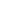 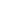 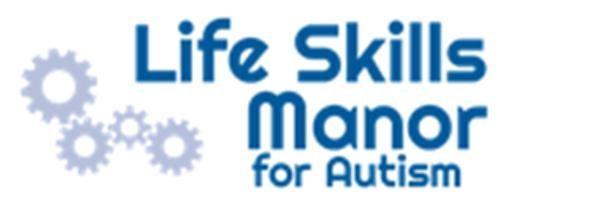 Safeguarding Policy 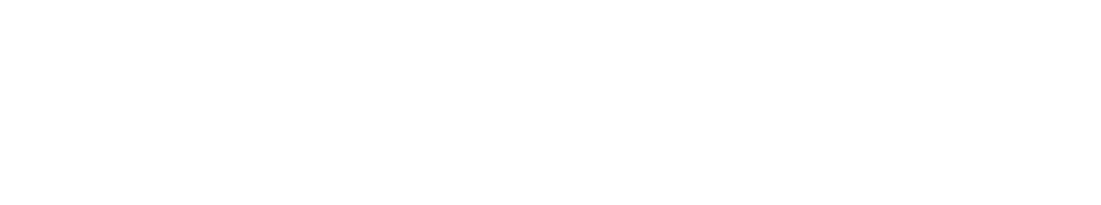 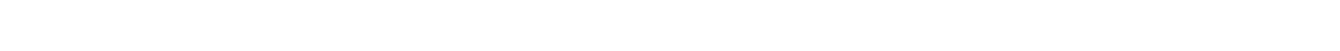 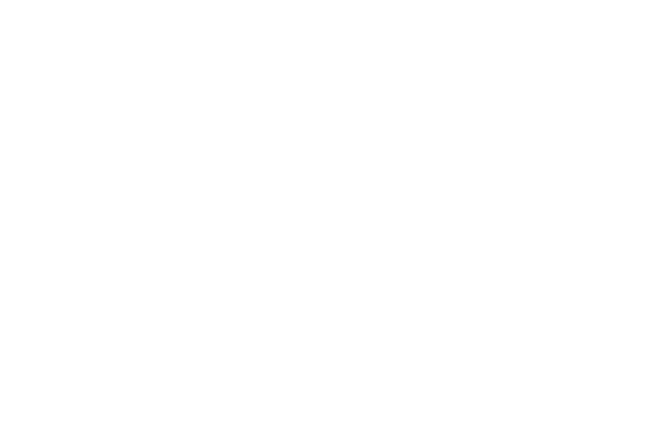 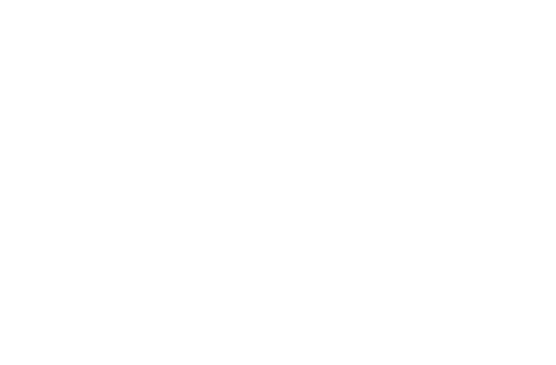 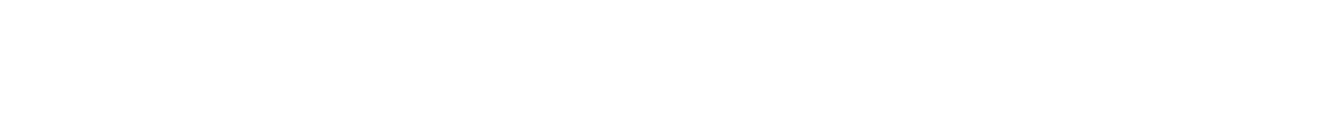 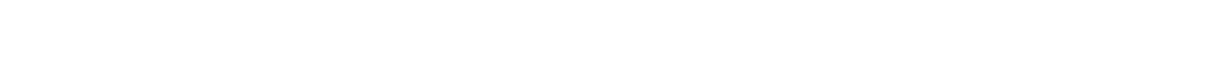 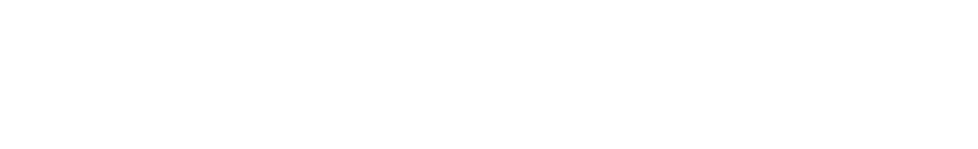 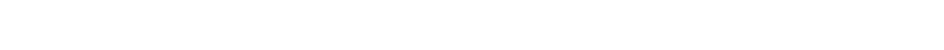 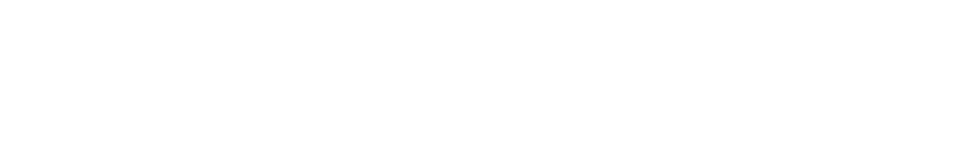 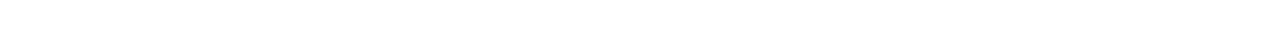 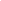 Contents Introduction and Ethos ............................................................................ 2 Definition of Safeguarding ....................................................................... 2 Context .................................................................................................... 3 Related Safeguarding Policies .................................................................. 3Policy Compliance, monitoring and review…………………………………………………………… 4Key Responsibilities .................................................................................4 Recognition and Types of Abuse and Neglect ...........................................6 Safeguarding and Child Protection Procedures ........................................ 6 Record Keeping ...................................................................................... 10 Confidentiality and Information Sharing ................................................. 11Complaints ..............................................................................................11Staff Induction, Awareness and Training ................................................12Safer Recruitment ..................................................................................13Allegations Against Members of Staff and Volunteers ............................14Specific Safeguarding Issues ……………………………………………………………………………14Safeguarding Children with Special Educational Needs and Disabilities. 19Online Safety .........................................................................................20 Curriculum and Staying Safe ..................................................................21The Use of School Premises by Other Organisations: 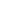 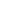 Security ..................................................................................................21Monitoring and Review ...........................................................................22 Local Support .........................................................................................22National Support ....................................................................................23 Introduction and EthosLife Skills Manor is a community and all those directly connected (staff, volunteers, governors, parents, families, and pupils) have an essential role to play in making it safe and secure. At Life Skills Manor we recognise our statutory responsibility to safeguard and promote the welfare of all children.  Life Skills Manor recognises the importance of providing an ethos and environment within school that will help children to be safe and feel safe. In our school children are respected and encouraged to talk openly.  Our school core safeguarding principles are: We are an important part of the wider safeguarding system for children.  It is our whole school responsibility to safeguard and promote the welfare of children.  All children (defined as those up to the age of 18) regardless of age, gender, ability, culture, race, language, religion or sexual identity, have equal rights to protection. All children have a right to be heard and to have their wishes and feelings taken into account.   All our staff understand safe professional practice and adhere to our safeguarding policies.   Definition of Safeguarding 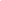 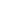 “Safeguarding is not just about protecting children from deliberate harm. It includes a wide range of issues relating to pupil’s welfare, health and safety.” (Inspecting safeguarding in early years, education and skills, Ofsted, 2019). All safeguarding policies will be reviewed on an annual (minimum) basis by the Governing Body which has responsibility for oversight of school safeguarding and child protection systems. The Designated Safeguarding Lead / Head Teacher will ensure regular reporting on safeguarding activity and systems in school to the Governing Body. The Governing Body will not receive details of individual pupil situations or identifying features of families as part of their oversight responsibility. There are four main elements to our child protection policy  o Prevention (e.g. positive, supportive, safe school culture, curriculum and pastoral opportunities for children, safer recruitment procedures);  Protection (by following the agreed procedures, ensuring all staff are trained and supported to respond appropriately and sensitively to safeguarding concerns);  Support (for all pupils, parents and staff, and where appropriate specific intervention for those who may be at risk of harm);  Working with parents and other agencies (to ensure appropriate communications and actions are undertaken).  The procedures contained in this policy apply to all staff and stakeholders (including temporary staff and volunteers). Context This policy has been developed in accordance with the principles established by the Children Acts 1989 and 2004 and related guidance. This includes: DfE guidance Keeping Children Safe in Education 2023 (KCSIE) Keeping children safe in education 2023 (publishing.service.gov.uk)Working Together to Safeguard Children 2018 (WTSC)  Ofsted guidance ‘Inspecting safeguarding in early years, education and skills’ (2016) Framework for the Assessment of Children in Need and their Families (2000)  Section 175 of the Education Act 2002 requires school governing bodies and further education institutions to make arrangements to safeguard and promote the welfare of all children who are pupils at a school, or who are students under 18 years of age. Such arrangements will have to have regard to any guidance issued by the Secretary of State. The school acknowledges that this policy recognises a range of specific safeguarding issues including (but not limited to): Bullying (including cyberbullying) o Children Missing Education (CME) o Child missing from home or care  o Child Sexual Exploitation (CSE) o Domestic violence  o Drugs and alcohol misuse o Fabricated or induced illness  o Faith abuse o Female Genital Mutilation (FGM) o Forced marriage o Gangs and youth violence o Gender based abuse and violence against women and girls o Hate  o Honour based abuse o Mental health o Missing children and adults o Online safety o Prevent duty (radicalisation and extremism) o Private fostering  o Relationship abuse  o Human trafficking and modern slavery 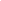 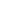 Youth produced sexual imagery or “Sexting” (Also see Annex A within ‘Keeping children safe in education’ 2023) Related Safeguarding Policies  • This policy is one of a series in the school’s integrated safeguarding portfolio and should be read in conjunction with the policies as listed below:  Behaviour Management and Anti Bullying, linked to the Use of Physical Intervention o Online Safety  o Child Friendly Safeguarding  Policy o Data Protection  Sex & Relationship Education  o Supporting Pupils With Medical Care o Health and Safety  o Attendance  Managing Allegations Against Staff o Code of Conduct including Acceptable Use of Technology o Safer Recruitment guidance o Whistleblowing Policy Compliance, Monitoring and Review  Life Skills Manor will review this policy at least annually (as a minimum) and will update it as needed, so it is up to date with safeguarding issues as they emerge and evolve, including lessons learnt. The policy will also be revised following any national or local updates, significant local or national safeguarding events and/or learning, and/or changes to our own procedures.All staff, including governors and parents and carers will be able to access this policy through the Life Skills Manor website.Key Responsibilities  The governing body, have read and will follow KCSIE 2023.  The school has a nominated governor for safeguarding. The nominated governor will take the lead role in ensuring that the school has an effective policy which interlinks with other related policies; that locally agreed procedures are in place and being followed; and that the policies are reviewed at least annually and when required.   The Governing Body, Head Teacher and Leadership Team will ensure that the DSL is properly supported in their role. Designated Safeguarding Lead (DSL) The DSL has the overall responsibility for the day to day oversight of safeguarding and child protection systems in school.  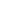 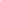 The DSL will undergo appropriate and specific training to provide them with the knowledge and skills required to carry out their role. The DSL and any deputy DSL’s training will be updated formally every two years but their knowledge and skills will be updated through a variety of methods at regular intervals and at least annually. Deputy DSLs are trained to the same standard as the DSL.  Whilst the activities of the DSL may be delegated to the deputies, the ultimate lead responsibility for safeguarding and child protection remains with the DSL and this responsibility will not be delegated.  It is the role of the DSL to: Act as the central contact point for all staff to discuss any safeguarding concerns Maintain a confidential recording system for safeguarding and child protection concerns Coordinate safeguarding action for individual children ▪ 	In the case of Children Looked After the DSL should have the details of the child’s social worker and the name of the virtual school head in the authority that looks after the child (with the DSL liaising closely with the designated teacher)  o Liaise with other agencies and professionals in line with WTSC 2018  o Ensure that locally established referral procedures are followed as necessary  Represent, or ensure the school is appropriately represented at multiagency safeguarding meetings including Child Protection conferences Manage and monitor the school’s role in any multi-agency plan for a child.   Be available during term time (during school hours) for staff in the school to discuss any safeguarding concerns Ensure all staff access appropriate safeguarding training and relevant updates in line with the recommendations within KCSIE (2023)  Members of Staff All members of staff have a responsibility to: To provide a safe environment in which children can learn. Be prepared to identify children who may benefit from early help. Consider wider environmental factors in a child’s life that may be a threat to their safety and/or welfare. To understand the early help process and their role in it. To understand the schools safeguarding policies and systems. To undertake regular and appropriate training which is regularly updated. Be aware of the process of making referrals to children’s social care and statutory assessment under the Children Act 1989. Know what to do if a child tells them that he or she is being abused or neglected.  Know how to maintain an appropriate level of confidentiality.  Be aware of the indicators of abuse and neglect so that they are able to identify cases of children who may be in need of help or protection. All staff who work directly with students should have read part one of KCSIE (2023.)LSM has a child centred and coordinated approach to safeguarding. Children and Young People • Children and young people (pupils) have a right to: Contribute to the development of school safeguarding policies o Receive help from a trusted adult. 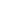 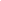 Learn how to keep themselves safe, including online Parents and Carers • Parents/carers have a responsibility to: Understand and adhere to the relevant school/policies and procedures.  Talk to their children about safeguarding issues with their children & support the school in their safeguarding approaches. Identify behaviours which could indicate that their child is at risk of harm including online and seek help and support from the school, or other agencies.  Recognition and Types of Abuse and Neglect All staff in school should be aware of the definitions and indicators of abuse and neglect. There are four categories of abuse: Physical abuse Sexual abuse  Emotional abuse  Neglect Members of staff are aware that child welfare concerns may arise in many different contexts and can vary greatly in terms of their nature and seriousness. The warning signs and symptoms of child abuse and neglect can vary from child to child. Children also develop and mature at different rates, so what appears to be worrying behaviour for a younger child might be normal for an older child.  Parental behaviour’s may also indicate child abuse or neglect, so staff should also be alert to parent-child interactions or concerning parental behaviours ; this could include parents who are under the influence of drugs or alcohol or if there is a sudden change in their mental health.  By understanding the warning signs, we can respond to problems as early as possible and provide the right support and services for the child and their family. It is important to recognise that a warning sign doesn’t automatically mean a child is being abused. Safeguarding and Child Protection Procedures Life Skills Manor adheres to the KSCB Safeguarding Children Procedures. The full KSCB procedures and additional guidance relating to specific safeguarding issues can be found on the KSCB website www.kscb.org.uk Responding to Child Protection ConcernsIf staff are made aware of a child protection concern, they are expected to:  o listen carefully to child, reflecting back the concern. use the child’s language. be non-judgmental. avoid leading questions; only prompting the child where necessary with open questions to clarify information where necessary. For example who, what, where, when or Tell, Explain, Describe (TED). not promise confidentiality as concerns will have to be shared further, for example, with the DSL and potentially Integrated Children’s Services.  be clear about boundaries and how the report will be progressed.  record the concern using the facts as the child presents them, in line with school record keeping requirements. inform the DSL (or deputy), as soon as practically possible. If staff have any concerns about a child’s welfare, they are expected to act on them immediately. If staff are unsure if something is a safeguarding issue, they will speak to the DSL (or deputy). The DSL or a deputy should always be available to discuss safeguarding concerns. If in exceptional circumstances, a DSL is not available, this should not delay appropriate action being taken by staff. Staff should speak to a member of the DSL team. Advice can be taken from Education Safeguarding Service or a consultation with a social worker from the Front Door (for contact information see flow chart on page 1. In these circumstances, any action taken will be shared with a DSL as soon as is practically possible. All staff are made aware that early information sharing is vital for the effective identification, assessment, and allocation of appropriate service provision, whether this is when problems first emerge, or where a child is already known to other agencies. Staff will not assume a colleague, or another professional will act and share information that might be critical in keeping children safe. 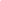 Life Skills Manor will respond to concerns in line with the Kent Safeguarding Children Multiagency Partnership procedures (KSCMP).  The full KSCMP procedures and additional guidance relating to reporting concerns and specific safeguarding issues can be found on their website: www.kscmp.org.uk In Kent, Early Help and Preventative Services and Children’s Social Work Services are part of Integrated Children’s Services (ICS). Specific information and guidance to follow with regards to accessing support and/or making referrals in Kent can be found here: www.kelsi.org.uk/support-for-children-and-youngpeople/integrated-childrens-services  Where it is identified a child may benefit from Early Help support (as provided by ICS), the DSL (or deputy) will generally lead as appropriate and make a request for support via the Front Door. The DSL will keep all early help cases under constant review and consideration will be given to escalating concerns to the Front Door or seeking advice via the Education Safeguarding Service if the situation does not appear to be improving or is getting worse. All staff are made aware of the process for making referrals to Integrated Children’s Services and for statutory assessments under the Children Act 1989, especially section 17 (children in need) and section 47 (a child suffering, or likely to suffer, significant harm) that may follow a referral, along with the role they might be expected to play in such assessments. Where a child is suffering, or is likely to suffer from harm, or is in immediate danger, (for example, under section 17 or 47 of the Children Act), a ‘request for support’ will be made immediately to Integrated Children’s Services (via the ‘Front Door’) and/or the police, in line with KSCMP procedures. Life Skills Manor recognise that in situations where there are immediate child protection concerns for a child as identified in line with Support Level Guidance, it is NOT to investigate as a single agency, but to act in line with KSCMP guidance which may involve multi-agency decision making.  The DSL may seek advice or guidance from their Area Education Safeguarding Advisor from the Education Safeguarding Service before deciding next steps.  o They may also seek advice or guidance from a social worker at the Front Door service who are the first point of contact for Integrated Children’s Services (ICS).  In the event of a request for support to the Front Door being necessary, parents/carers will be informed and consent to this will be sought by the DSL in line with guidance provided by KSCMP and ICS. Parents/carers will be informed of this, unless there is a valid reason not to do so, for example, if to do so would put a child at risk of harm or would undermine a criminal investigation.  If, after a request for support or any other planned external intervention, a child’s situation does not appear to be improving, or concerns regarding receiving a decision or the decisions made, staff or the DSL will rerefer (if appropriate) and/or DSLs will follow the KSCMP escalation procedures to ensure their concerns have been addressed and, most importantly, that the child’s situation improves. DSLs may request support with this via the Education Safeguarding Service. All members of staff are expected to be aware of and follow this approach:  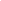 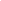 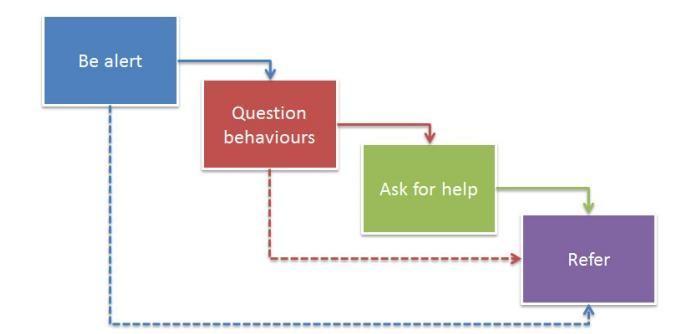 It may not always be appropriate to go through all four stages sequentially and if a child is in immediate danger or is at risk of harm, a request for support should be made immediately to Children’s Social Work Services and/or the police.  The role of the school in situations where there are child protection concerns is NOT to investigate but to recognise and refer. The DSL may seek advice or guidance from the Education Safeguarding Team before making a decision regarding next steps. They may also seek advice or guidance from a social worker at the Front Door service.  All members of staff are made aware of the internal and local early help support services. Where a child is being offered or receiving early help support, staff will be supported to understand their role in any early help assessment or intervention. This includes identifying emerging problems, liaising with other professionals, and in some cases acting as the lead practitioner.  The DSL will keep all early help cases under constant review and consideration will be given to a request for support to the Front Door if the situation does not appear to be improving or is getting worse. All staff are aware of the process for making request for support referrals for statutory assessments under the Children Act 1989, along with the role they might be expected to play in such assessments. In all but the most exceptional circumstances, parents /carers will be made aware of the concerns for their child at the earliest possible stage. In the event of a request for support to the Front Door being necessary, parents/carers will be informed and consent to this will be sought in line with guidance provided by KSCB, unless there is a valid reason not to do so, for example if to do so would put a child at risk of harm or would undermine a criminal investigation.  In the absence of the availability of the DSL to discuss an immediate and urgent concern, staff can seek advice from the Deputy DSL. They may also seek advice from the Education Safeguarding Team. If anyone other than the DSL makes a referral to external services, then they will inform the DSL as soon as possible. 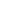 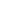 On occasion, staff may pass information about a child to the DSL but remain anxious about action subsequently taken. Staff should feel able to check the progress of a case with the DSL so that they can reassure themselves the child is safe and their welfare is being considered. If following this process, the staff member remains concerned it is the responsibility of that staff member to follow the school’s escalation process.  If a child’s situation does not appear to be improving, then the DSL (or the person that made the request for support) will consider re-referral.  Professional disagreements (escalation) will be responded to in line with the KSCB procedures and DSLs may request support via the Education Safeguarding Team. Record KeepingStaff will record any welfare concern that they have about a child on the school’s safeguarding platform (C-Poms.) (With a body map if injuries have been observed) and pass them without delay to the DSL. Records will be completed as soon as possible after the incident/event, using the child’s words, and will be signed and dated by the member of staff. All safeguarding concerns, discussions, and decisions (and justifications for those decisions) will be recorded on C-Poms. If members of staff are in any doubt about recording requirements, they should discuss their concerns with DSL. Safeguarding records are kept for individual children and are maintained separately from all other records relating to the child in the school. Safeguarding records are kept in accordance with data protection legislation and are retained centrally and securely by the DSL. Safeguarding records are shared with staff on a ‘need to know’ basis only.  All safeguarding records will be transferred in accordance with data protection legislation to the child’s subsequent school/setting, under confidential and separate cover.  Multi-agency Working Life Skills Manor recognises and is committed to its responsibility to work with other professionals and agencies in line with statutory guidance (WTSC 2018) Schools are not the investigating agency when there are child protection concerns.  We will however contribute to the investigation and assessment processes as required. Life Skills Manor recognises the importance of multiagency working and will support attendance at relevant safeguarding meetings, including Child Protection Conferences, Core Groups, Strategy Meetings, Child in Need meetings or other early help multi-agency meetings. The DSL will work to establish strong and co-operative relationships with relevant professionals in other agencies. 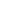 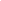 Confidentiality and Information Sharing Life Skills Manor recognises that all matters relating to child protection are confidential. The DSL will only disclose information about a pupil to other members of staff on a ‘need to know’ basis. All members of staff must be aware that whilst they have duties to keep any information confidential, they also have a professional responsibility to share information with other agencies to safeguard children.  All staff must be aware that they cannot promise a child to keep secrets which might compromise the child’s safety or wellbeing.  DfE Guidance on Information Sharing (July 2018) provides further detail.  Complaints The school has a Complaints Procedure available to parents, pupils and members of staff and visitors who wish to report concerns.  All reported concerns will be taken seriously and considered within the relevant and appropriate process. Anything that constitutes an allegation against a member of staff or volunteer will be dealt with under the specific Procedures for Managing Allegations against Staff policy.  Staff Induction, Awareness and Training All members of staff have been provided with a copy of Part One of “Keeping Children Safe in Education” (2023) which covers Safeguarding information for all staff. School leaders will read the entire document. School leaders and all members of staff who work directly with children will access Annex A within Keeping Children Safe in Education 2023. Members of staff have signed to confirm that they have read and understood Part One and Annex A. (Held by DSL together with records for each member of staff’ – Individual staff record of safeguarding training etc..) The DSL will ensure that all new staff and volunteers (including temporary staff) are aware of the school’s internal safeguarding processes.  All staff members (including temporary staff) will receive training to ensure they are aware of a range of safeguarding issues. All staff members (including temporary staff) will receive regular safeguarding and child protection updates, at least annually.  All staff members (including temporary staff) will be made aware of the schools expectations regarding safe and professional practice via the staff behaviour policy (or code of conduct) and Acceptable Use Policy. 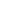 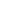 The DSL will provide an annual report to the Governing Body detailing safeguarding training undertaken by all staff and will maintain up to date register of who has been trained. All members of the governing body will access appropriate safeguarding training which covers their specific strategic responsibilities on a regular basis. Safe Working Practice All members of staff are required to work within clear guidelines on Safe Working Practice / the school’s Code of Conduct. Staff should be aware of the school’s Behaviour Management and Anti Bullying and Physical Intervention Policies, and any physical interventions must be in line with agreed policy and procedures.  Staff should be particularly aware of the professional risks associated with the use of social media and electronic communication (email, mobile phones, texting, social network sites etc.) and should adhere to the school’s online safety and Acceptable Use policies.  Staff Supervision and Support  Any member of staff affected by issues arising from concerns for children’s welfare or safety can seek support from the DSL. The induction process will include familiarisation with child protection responsibilities and procedures to be followed if members of staff have any concerns about a child’s safety or welfare.  The school will provide appropriate supervision and support for all members of staff to ensure that: All staff are competent to carry out their responsibilities for safeguarding and promoting the welfare of children All staff will be supported by the DSL in their safeguarding role.  All members of staff have regular reviews of their own practice to ensure they improve over time.  The DSL will also put staff in touch with outside agencies for professional support if they so wish. Staff can also approach organisations such as their Union, the Education Support Partnership or other similar organisations directly.  Safer Recruitment Life Skills Manor is committed to ensure that they develop a safe culture and that all steps are taken to recruit staff and volunteers who are safe to work with our pupils and staff. The Governing Body and Head Teacher are responsible for ensuring that the school follows safe recruitment processes outlined within guidance. The Headteacher must attend regular training relating to safer recruitment.    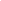 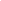 Life Skills Manor is responsible for ensuring that the school maintains an accurate Single Central Record (SCR) in line with statutory guidance.  The Governing Body will ensure that there is at least one of the persons who conducts an interview has completed safer recruitment training.  We are also committed to supporting the statutory guidance from the Department for Education on the application of the Childcare (Disqualification) Regulations 2009 and related obligations under the Childcare Act 2006 in schools.  We advise all staff to disclose any reason that may affect their suitability to work with children including convictions, cautions, court orders, cautions, reprimands, and warnings.  Allegations against Members of Staff and Volunteers Life Skills Manor recognises that it is possible for staff and volunteers to behave in a way that might cause harm to children and takes seriously any allegation received. Such allegations should be referred immediately to the Head Teacher who will first contact the Local Authority Designated Officer (LADO) to agree further action to be taken in respect of the child and staff member. In the event of allegations of abuse being made against the Head teacher then staff are advised that allegations should be reported to the Chair of Governors who will contact the LADO in the first instance. All staff and volunteers should feel able to raise concerns about poor or unsafe practice and such concerns will always be taken seriously. In the event of a lockdown, all staff and students are to report to the sportshall. A lockdown will be communicated via the radio system.All members of staff are made aware of the school’s Whistleblowing procedure and that it is a disciplinary offence not to report concerns about the conduct of a colleague that could place a child at risk. Staff can also access the NSPCC whistleblowing helpline if they do not feel able to raise concerns regarding child protection failures internally. Staff can call: 0800 028 0285 (8:00 AM to 8:00 PM Monday to Friday) or email: help@nspcc.org.uk Life Skills Manor has a legal duty to refer to the Disclosure and Barring Service (DBS) anyone who has harmed, or poses a risk of harm, to a child, or if there is reason to believe the member of staff has committed one of a number of listed offences, and who has been removed from working (paid or unpaid) in regulated activity, or would have been removed had they not left. The DBS will consider whether to bar the person. If these circumstances arise in relation to a member of staff at our school, a referral will be made as soon as possible after the resignation or removal of the individual in accordance with advice from the LADO and/or Schools Personnel Service. 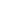 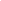 When in doubt – consult Specific Safeguarding Issues (Guidance from KCSIE 2023)Child-on-child AbuseChild on Child Sexual Violence or Harassment Nude and/or Semi-Nude Image Sharing by ChildrenChild Sexual Exploitation (CSE) and Child Criminal Exploitation (CCE)Serious ViolenceSo-called Honour Based Abuse (HBA)Preventing radicalisation CybercrimeDomestic abuseMental healthChild on Child Sexual Violence or Harassment.All staff must be aware of the wide range of safeguarding issues that are potentially harmful to children. Below are some of the issues within safeguarding.Child on Child abuse.All staff should be aware that children can abuse other children, and this could happen both inside and outside of school as well as online.  All staff should be aware of the school’s policy and procedures relating to child – on – child abuse and how important their role is in both preventing and responding to a situation where a child may be at risk.All staff must understand the importance of the reporting system in the school and any concerns are reported to the DSL or safeguarding team. There is a centralised system in place for this (C-POMS.)All staff should understand the need to challenge inappropriate behaviours between children that are abusive in nature. A failure to do this and downplay these behaviours can potentially create a culture of unacceptable behaviour.Child-on-child abuse is most likely to include, but may not be limited to:BullyingTeenage relationship abusePhysical abuseSexual violenceSexual harassmentCausing someone to engage in sexual activity without consentYouth produced sexual imagery UpskirtingInitiation/hazing type violence and ritualsLife Skills Manor prevention strategies for child-on-child abuse.Staff who are trained to identify signs of abuse including what to do if they or someone else is worried about a childA designated teacher responsible for dealing with child protectionProcedures for checking staff before they work with childrenA child protection policy which includes procedures to be followed if a teacher or other member of staff is accused of harming a childA variety of interventions around well-beingTrained ‘Thrive’ practitioners as full-time staffMentoring with teachersPastoral hubTopics embed within the curriculumAssembly focus around preventative topicsChild sex exploitation (CSE) and Child Criminal Exploitation (CCE)CSE and CCE can affect children and can include those who have been moved for the purpose of exploitation. Both are forms of abuse where a group or individual takes advantage of an imbalance in power to coerce, manipulate or deceive a child into taking part in sexual or criminal activity in exchange needs or wants.Domestic abuseDomestic abuse encompasses a wide range of behaviours and can be an isolated or series of events. The abuse can be, but is not limited to, psychological, physical, sexual, financial, or emotional. Children can be victims of domestic abuse. They may see, hear or experience the effects of abuse at home and/or suffer domestic abuse in their own intimate relationship. Any exposure to domestic abuse can have a detrimental and long-term impact on their health, well-being, development, and ability to learn.Female Genital Mutilation (FGM)All staff should report to the DSL regarding any concerns about FGM. However, there is a specific legal duty on teachers. If a teacher, in the course of their work in the profession, discovers that an act of FGM appears to have been carried out on a girl under the age of 18, the teacher must report this to the police.Mental HealthAll staff should be aware that mental health can, in some cases be linked to suffering relating to abuse.Whilst education staff are well placed to observe children day-to-day, only trained professionals should attempt to make a mental health diagnosis. Schools and colleges can access a range of advice to help with issues surrounding mental health.Any mental health related concerns should be immediately reported to the DSL team.Serious ViolenceAll staff should be aware of indicators that signal the potential risk of a child at risk from harm. These include:Absence from schoolChange in friendship groupsSignificant decline in performanceSigns of self-harmSignificant change in well-beingUnexplained injuriesUnexplained gifts or new possessions (linked to CCE)Supporting Children Potentially at Greater Risk of HarmChildren Requiring Mental Health Support Life Skills Manor has an important role to play in supporting the mental health and wellbeing of our students. Mental health problems can, in some cases, be an indicator that a child has suffered or is at risk of suffering abuse, neglect or exploitation.  Where there are concerns regarding possible mental health problems for students, staff should: Refer the concern to DSL or deputy, who will liaise with the relevant member of staff to provide support  The DSL and/or head of year will make contact with parents to seek consent for any relevant referral that may be required Following discussion with parents and the student in reference to their needs and wishes, referrals may be placed for the school for Internal Psychotherapy interventions or externally through CYPMHS, as appropriate.   In addition to professional support, and/or whilst waiting for formal support to be in place, regular check-ins will be arranged with a suitable member of staff at Life Skills Manor. Classroom teachers and/or Pastoral Lead can also make regular contact home to parents to ensure a coordinated and nurturing approach. Age/ability appropriate education will be provided to our students to help promote positive health, wellbeing, and resilience. This will be delivered through the ‘Life Skills’ aspect of the curriculum. 	5.3 	Children Missing from Education  Children missing from education, particularly persistently, can act as a vital warning sign to a range of safeguarding issues including neglect, sexual abuse, and child sexual and criminal exploitation - particularly county lines. A robust response to children missing from education will support the identification of such abuse and may help prevent the risk of children going missing in the future.  Where possible, the school will hold more than one emergency contact number for each student, so we have additional options to make contact with a responsible adult if a child missing education is also identified as being a welfare and/or safeguarding concern.  Where the school have concerns that a child is missing from education, we will respond in line with our statutory duties (DfE: Children missing education)  	5.4 	Elective Home Education  • 	Where a parent/carer expresses their intention to remove a child from school with a view to educating at home, we will respond in line with national Elective Home Education guidance and local Kent guidance and will work together with parents/carers and other key professionals and organisations to ensure decisions are made in the best interest of the child.  	5.5 	Children who need a Social Worker (Child in Need and Child Protection Plans) The DSL will hold details of social workers working with children in the school so that decisions can be made in the best interests of the child’s safety, welfare, and educational outcomes. Where children have a social worker, this will inform school decisions about their safety and promoting their welfare, for example, responding to unauthorised absence and provision of pastoral and/or academic support. 	5.6 	Looked after children, previously looked after children and care leavers Life Skills Manor recognises the common reason for children becoming looked after is because of abuse and/or neglect and a previously looked after child also potentially remains vulnerable.  Where a child is looked after, the DSL will hold details of the social worker and the name of the virtual school head in the authority that looks after the child.  Life skills manor work in partnership with Virtual School Kent to promote the educational achievement of registered pupils who are looked after or who have been previously looked after.Where the school believe a child is being cared for as part of a private fostering arrangement (occurs when a child under 16 or 18 if the child is disabled is cared for and lives with an adult who is not a relative for 28 days or more) there is a duty to recognise these arrangements and inform the Local Authority via the front door.  Where a child is leaving care, the DSL will hold details of the local authority Personal Advisor appointed to guide and support them and will liaise with them as necessary regarding any issues of concern. 	5.7  	Children who are Lesbian, Gay, Bi, or Trans (LGBT) The fact that a child or a young person may be LGBT is not in itself an inherent risk factor for harm, however, Life Skills Manor recognises that children who are LGBT or are perceived by other children to be LGBT (whether they are or not) can be targeted by other children or others within the wider community.  Life Skills Manor recognises risks can be compounded where children who are LGBT lack a trusted adult with whom they can be open. LGBT is included within our curriculum and our staff will endeavour to reduce the additional barriers faced and provide a safe space for children to speak out or share any concerns. Safeguarding Children with Special Educational Needs and Disabilities Life Skills Manor acknowledges that children with special educational needs (SEN) and disabilities can face additional safeguarding challenges as they may have an impaired capacity to resist or avoid abuse.  Life Skills Manor will ensure that children with SEN and disabilities, specifically those with communication difficulties will be supported to ensure that their voice is heard and acted upon.   Members of staff are encouraged to be aware that children with SEN and disabilities can be disproportionally impacted by safeguarding concerns such as bullying. All members of staff will be encouraged to appropriately explore possible indicators of abuse such as behaviour/mood change or injuries and not to assume that they are related to the child’s disability and be aware that children with SEN and disabilities may not always outwardly display indicators of abuse. Child-On-ChildAll members of staff at Life Skills Manor recognise that children can abuse their peers. Child-On-Child abuse can take many forms, including (but not limited to) bullying, cyberbullying, gender-based abuse, hazing (initiation type violence), sexually harmful behaviour and violence and ‘sexting’. The setting is mindful that some potential issues may be affected by the gender, age, ability, and culture of those involved. Life Skills Manor believes that abuse is abuse and it will never be tolerated, dismissed, or minimised. Any incidents of Child-On-Child abuse will be managed in the same way as any other child protection concerns.  Further information about the school’s response to specific allegations can be located in Life Skills Manors On-Line Safety Policy and Behaviour Management and Anti-Bullying Policy.  The school will respond to case of ‘sexting’ (or Youth Produced Sexual Imagery) in line with the UKCCIS “Sexting in Schools and Colleges” guidance and KSCB guidance. Further information in relation to the school’s approach to ‘sexting’ can be found in the setting’s Online Safety Policy. Gangs, County Lines, Violent Crime and Exploitation 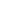 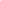 Life Skills Manor recognises the impact of gangs, county lines, violent crime and exploitation. It is recognised that the initial response to child victims is important, and that staff will take any allegation seriously and work in ways that support children and keep them safe. All staff have been trained and recognise the need to be vigilant for the signs that may include, but not exclusively: Unexplained gifts/new possessions – these can indicate children have been approached by/involved with individuals associated with criminal networks/gangs. Increased absence from school. Change in friendships/relationships with others/groups. Significant decline in performance. Signs of self-harm/significant change in wellbeing. Signs of assault/unexplained injuries. Online Safety It is recognised by Life Skills Manor that the use of technology presents challenges and risks to children and adults both inside and outside of school.   The DSL has overall responsibility for online safeguarding within the school. Life Skills Manor identifies that the issues can be broadly categorised into three areas of risk: content: being exposed to illegal, inappropriate, or harmful material contact: being subjected to harmful online interaction with other users conduct: personal online behaviour that increases the likelihood of, or causes, harm.  The DSL has read annex C regarding Online Safety within ‘Keeping Children Safe in Education’ 2023.  Life Skills Manor recognises the specific risks that can be posed by mobile phones and cameras and in accordance with KCSIE 2023 and has appropriate policies in place that are shared and understood by all members of the school community.  Further information regarding the specific approaches relating to this can be found in the schools Online Safety Policy, Acceptable Use Policy and Image Use Policy.  Life Skills Manor will ensure that appropriate filtering and monitoring systems are in place when pupils and staff access school systems and internet provision.  Life Skills Manor acknowledges that whilst filtering and monitoring is an important part of schools’ online safety responsibilities, it is only one part of our approach to online safety. Pupils and adults may have access to systems external to the school control such as mobile phones and other internet enabled devices and technology and where concerns are identified appropriate action will be taken.  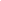 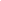 Life Skills Manor will ensure a comprehensive whole school curriculum response is in place to enable all pupils to learn about and manage online risks effectively and will support parents and the wider school community (including all members of staff) to become aware and alert to the need to keep children safe online.  Curriculum and Staying Safe We recognise that schools play an essential role in helping children to understand and identify the parameters of what is appropriate child and adult behaviour; what is ‘safe’; to recognise when they and others close to them are not safe; and how to seek advice and support when they are concerned.  Our curriculum provides opportunities for increasing self-awareness, self-esteem, social and emotional understanding, assertiveness and decision making so that students have a range of contacts and strategies to ensure their own protection and that of others. Online safety is integrated into the curriculum.  Our school systems support children to talk to a range of staff. Children will be listened to and heard, and their concerns will be taken seriously and acted upon as appropriate.  Security Life Skills Manor is a school located within a wing of Baypoint Sports Facilities and therefore all doors leading into and out of the school will be security locked using magnetic locking systems to safeguard all children.  All members of staff have a responsibility for maintaining awareness of buildings and grounds security and for reporting concerns that may come to light.   Appropriate checks will be undertaken in respect of visitors and volunteers coming into school as outlined within guidance. Visitors will be expected to sign in and out via the office visitors log and to display a visitors badge whilst on school site. Any individual who is not known or identifiable should be challenged for clarification and reassurance.   The school will not accept the behaviour of any individual (parent or other) that threatens school security or leads others (child or adult) to feel unsafe. Such behaviour will be treated as a serious concern and may result in a decision to refuse access for that individual to the school site. Monitoring and Review All school staff (including temporary staff and volunteers) will have access to a copy of this policy.  The policy will also be available to parents/carers.    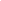 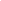 The policy forms part of our school development plan and will be reviewed annually. Local Support • All members of staff at Life Skills Manor are made aware of local support available  • 	Contact details for Area Safeguarding Adviser (Education Safeguarding Team) ▪ 	East Kent Area Safeguarding Adviser (Education) Admin Office: 03000 418503 • 	Contact details for Online Safety in the Education Safeguarding Team Education Safeguarding Adviser (Online Protection):  e-Safety Development Officer 03000 415797 esafetyofficer@kent.gov.uk (non-urgent issues only) 	• 	Contact details for the LADO Telephone: 03000 410888  Email: kentchildrenslado@kent.gov.uk  	• 	Childrens Social Work Services  Central Duty Team: 03000 411111 Out of Hours Number: 03000 419191 	• 	Kent Police 	▪ 	101 (or 999 if there is an immediate risk of harm) 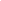 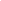 • 	Kent Safeguarding Children Multi-agency Partnership (KSCMP) kscmp@kent.gov.uk  03000 421126 	• 	Early Help earlyhelp@kent.gov.uk 03000 419222 National Support  Support for staff Education Support Partnership: www.educationsupportpartnership.org.uk  Professional Online Safety Helpline: www.saferinternet.org.uk/helpline  Support for Pupils NSPCC: www.nspcc.org.uk  ChildLine: www.childline.org.uk Papyrus: www.papyrus-uk.org  Young Minds: www.youngminds.org.uk The Mix: www.themix.org.uk Support for adults Family Lives: www.familylives.org.uk Crime Stoppers: www.crimestoppers-uk.org  Victim Support: www.victimsupport.org.uk  Kidscape: www.kidscape.org.uk The Samaritans: www.samaritans.org  Mind: www.mind.org.uk NAPAC (National Association for People Abused in Childhood): napac.org.uk MOSAC: www.mosac.org.uk  Action Fraud: www.actionfraud.police.uk  Support for Learning Disabilities Respond: www.respond.org.uk  Mencap: www.mencap.org.uk  Domestic Abuse Refuge: www.refuge.org.uk  Women’s Aid: www.womensaid.org.uk  Men’s Advice Line: www.mensadviceline.org.uk Mankind: www.mankindcounselling.org.uk  Honour based Violence Forced Marriage Unit: https://www.gov.uk/guidance/forced-marriage  Sexual Abuse and CSE Lucy Faithfull Foundation: www.lucyfaithfull.org.uk  Stop it Now!: www.stopitnow.org.uk Parents Protect: www.parentsprotect.co.uk  CEOP: www.ceop.police.uk Marie Collins Foundation: www.mariecollinsfoundation.org.uk  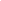 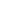 Internet Watch Foundation (IWF): www.iwf.org.uk Online Safety Childnet International: www.childnet.com  UK Safer Internet Centre: www.saferinternet.org.uk  Parents Info: www.parentinfo.org  Internet Matters: www.internetmatters.org  Net Aware: www.net-aware.org.uk  ParentPort: www.parentport.org.uk Get safe Online: www.getsafeonline.org Radicalisation and hate Educate against Hate: www.educateagainsthate.com    Counter Terrorism Internet Referral Unit: www.gov.uk/report-terrorism True Vision: www.report-it.org.uk  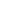 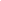 Document Title:  Safeguarding and Child Protection Version:   September 2023Prepared by:  Mickey CapelingGoverning Body Acceptance Date:  Date for Next Review:   September 2024Link on School Website  lsm-safeguarding-and-child-protection-policy-1673603888.pdf (lifeskillsmanor.co.uk)